 صور الحملة التوعوية لسرطان الثدي :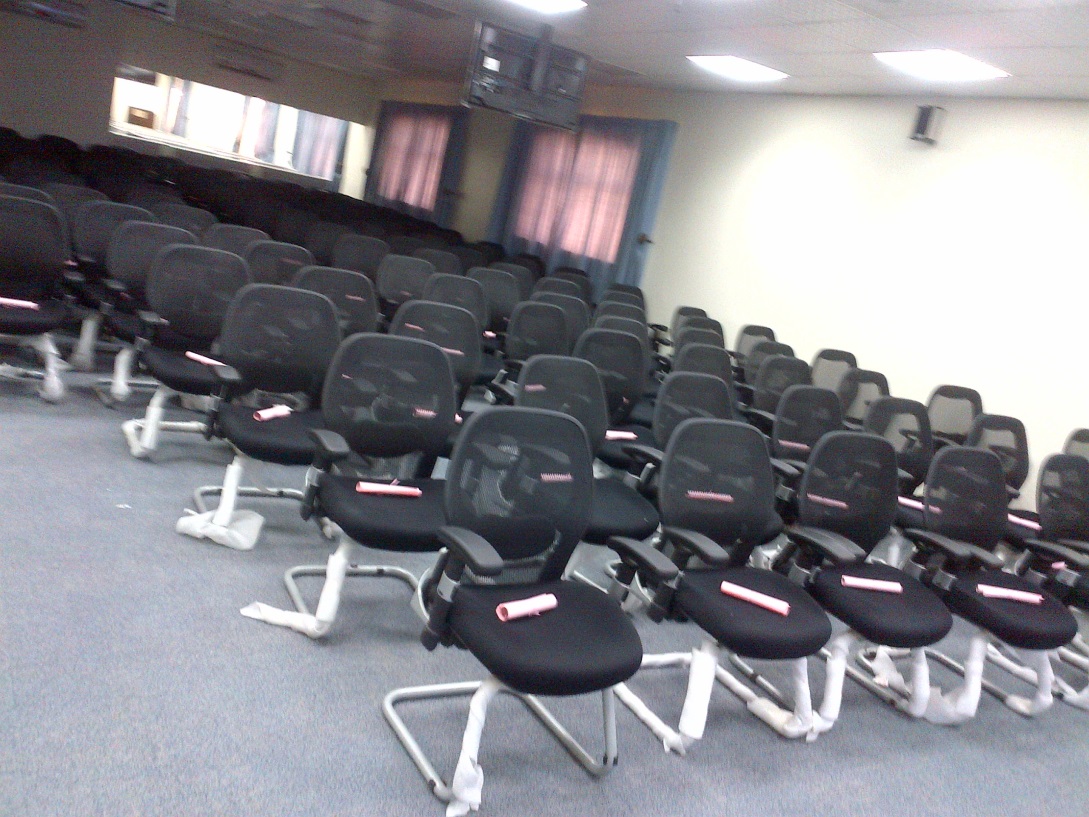 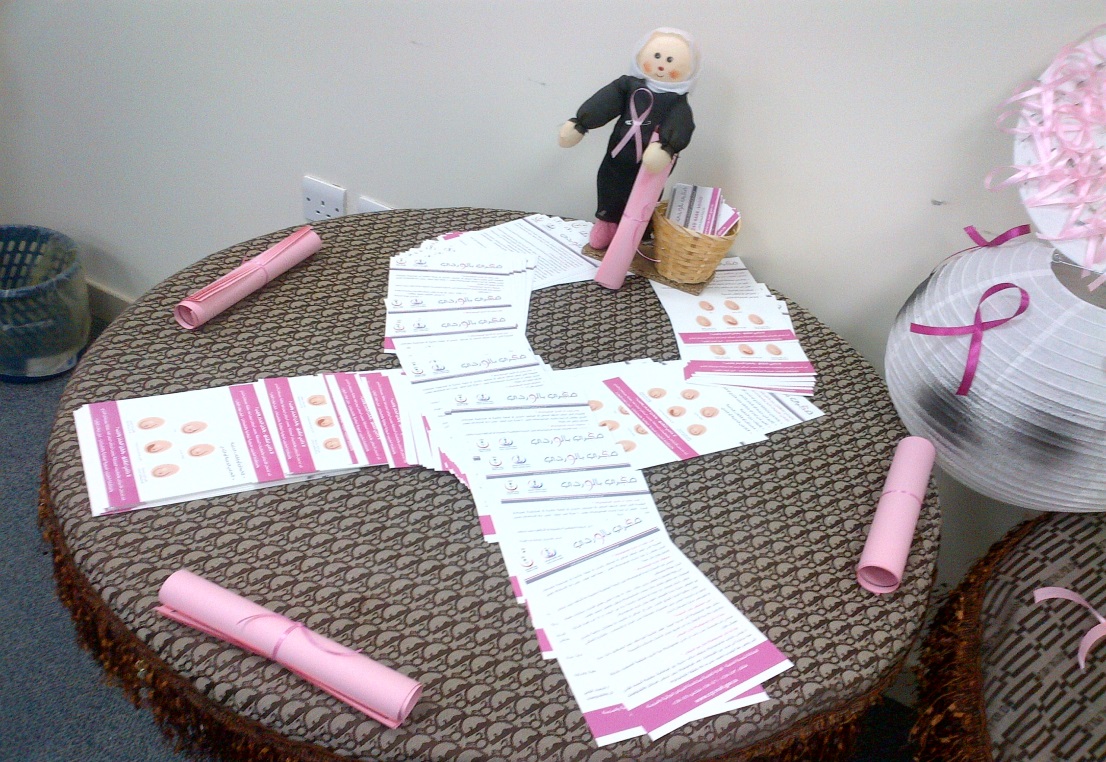 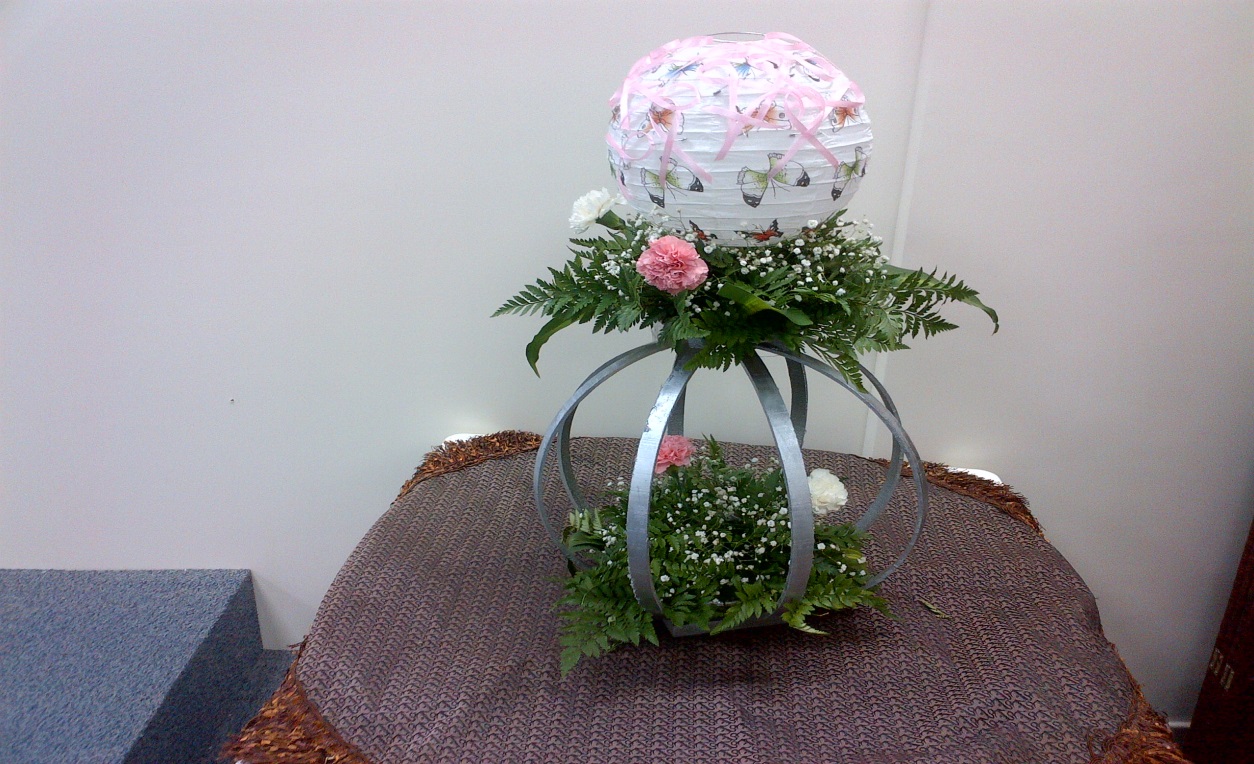 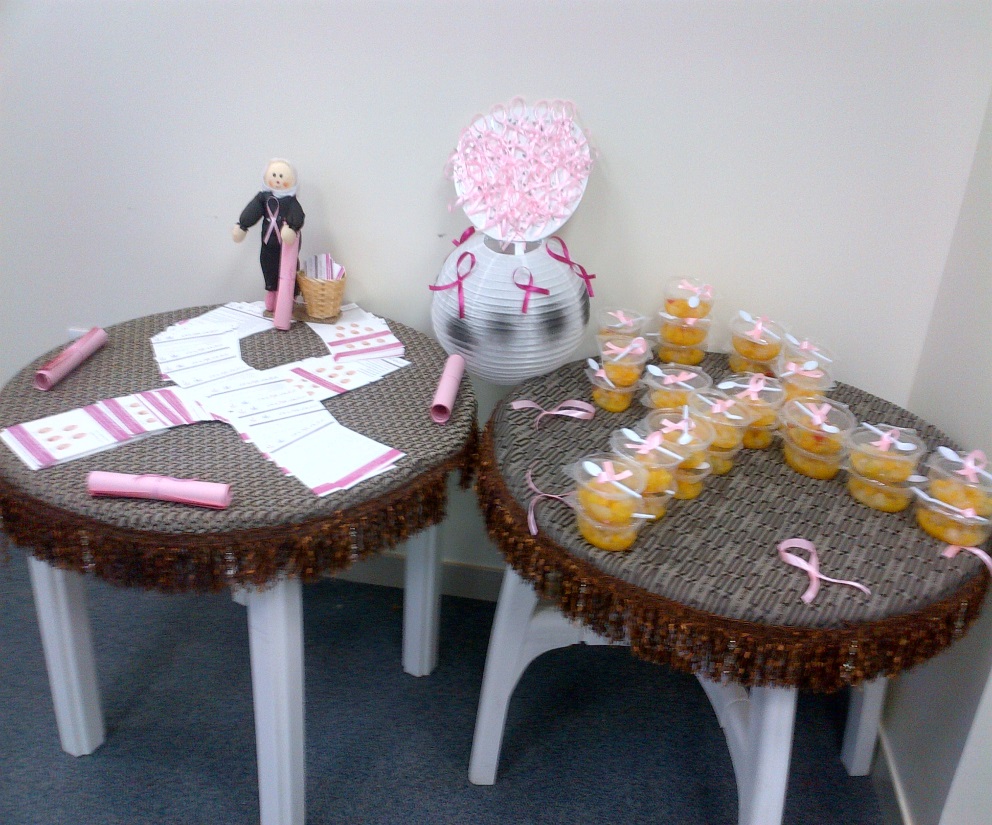 